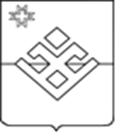 РАСПОРЯЖЕНИЕГлавы муниципального образования «Кечевское»От 06 марта  2020 г.                                                                            № 1с. Кечево                                 О созыве тридцатой внеочередной сессии совета депутатов муниципального образования «Кечевское» четвертого созываСогласно Уставу муниципального образования «Кечевское», Регламенту работы Совета депутатов муниципального образования «Кечевское»:Созвать внеочередную тридцатую  сессию Совета депутатов муниципального образования «Кечевское»  13 марта 2020 года в 16.00 часов в помещении администрации муниципального образования «Кечевское»:Предложить следующую повестку дня:Об отчете Главы муниципального образования «Кечевское» о работе органов местного самоуправления муниципального образования «Кечевское» в 2019 году.О внесении изменений в Устав муниципального образования «Кечевское». О снятии дисциплинарного взыскания с главы муниципального образования «Кечевское» Золотарева С.А.О наложении дисциплинарного взыскания на главу муниципального образования «Кечевское» Золотарева С.А.О премировании Главы муниципального образования «Кечевское» в  связи с празднованием Дня защитника Отечества.Глава муниципального образования  «Кечевское»                   С. А. Золотарев